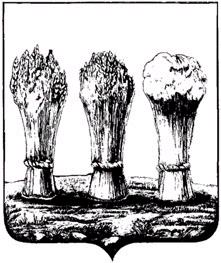 от _24.03.2017__ № _475/15_О внесении изменений в постановление администрации города Пензы от 10.10.2014 №1179 «Об утверждении муниципальной программы «Развитие территорий, социальной и инженерной инфраструктуры в городе Пензе на 2015-2020 годы»В соответствии с Бюджетным кодексом Российской Федерации, постановлением Правительства РФ от 20.06.2013 N 518 «О Программе подготовки к проведению в 2018 году в Российской Федерации чемпионата мира по футболу», постановлением администрации города Пензы от 19.12.2013 №1527 «Об утверждении порядка разработки, реализации и оценки эффективности муниципальных программ города Пензы», руководствуясь статьей 33 Устава города Пензы, Администрация города Пензы постановляет:         1.Внести следующие изменения в постановление администрации города Пензы от 10.10.2014 №1179 «Об утверждении муниципальной программы «Развитие территорий, социальной и инженерной инфраструктуры в городе Пензе на 2015-2020 годы» (далее – Программа):        1.1. Пункт «Объемы бюджетных ассигнований программы» в паспорте Программы изложить в следующей редакции: «»; 1.2. В подраздел 10.1. раздела 10 «Характеристика подпрограмм муниципальной программы» Программы внести следующие изменения:1.2.1. Пункт  «Объем  и источники финансирования подпрограммы» паспорта Подпрограммы 1 «Капитальное строительство, реконструкция и капитальный ремонт объектов города Пензы» изложить в следующей редакции: «        »;1.2.2. Пункт 10.1.7. «Объем финансовых ресурсов, необходимых для реализации подпрограммы» изложить в следующей редакции:«10.1.7. Объем финансовых ресурсов, необходимых для реализации подпрограммыОбщий объем финансирования подпрограммы – 3 656 557,96577 тыс. руб. Из них по бюджетам: бюджет города Пензы – 2 355 072,92275 тыс. руб., бюджет Пензенской области – 811 866,84302 тыс. руб., федеральный бюджет – 489 618,20 тыс. руб. В том числе по годам: 2015 год – 470 342,42887 тыс. руб. (в том числе 258 198,61775 тыс. руб. – бюджет города Пензы, 148 749,81112 тыс. руб. – бюджет Пензенской области, 63 394,00 тыс. руб. – федеральный бюджет), 2016 год – 832 469,6465 тыс. руб. (в том числе  231 761,490 тыс. руб. - бюджет города Пензы, 230 683,1569 тыс. руб. - бюджет Пензенской области 370 025,0 тыс. руб. - федеральный бюджет), 2017 год – 577 239,505 тыс. руб. (в том числе 206 888,230 тыс. руб. - бюджет города Пензы, 370 351,275 тыс. руб. - бюджет Пензенской области), 2018 год – 1 004 121,90 тыс. руб. (в том числе: 944 981,0 тыс. руб. - бюджет города Пензы, 31 041,30 тыс. руб. - бюджет Пензенской области, 28 099,60 тыс. руб. - федеральный бюджет), 2019 год – 209 033,80 тыс. руб. (в том числе: 149 892,9 тыс. руб. - бюджет города Пензы,                    31 041,30 тыс. руб. - бюджет Пензенской области, 28 099,60 тыс. руб. - федеральный бюджет) 2020 год – 563 350,685 тыс. руб. (в том числе 563 350,685 тыс. руб. - бюджет города Пензы)».1.3. В подраздел 10.2. раздела 10 «Характеристика подпрограмм муниципальной программы» Программы внести следующие изменения:1.3.1 Пункт  «Объем  и источники финансирования подпрограммы» паспорта Подпрограммы 2 «Стимулирование развития жилищного строительства в городе Пензе» изложить в следующей редакции: «       ».1.3.2 Пункт 10.2.7. «Объем финансовых ресурсов, необходимых для реализации подпрограммы» изложить в следующей редакции:«10.2.7. Объем финансовых ресурсов, необходимых для реализации подпрограммыОбщий объем финансирования подпрограммы – 892 984,204 тыс. руб. Из них по бюджетам: бюджет города Пензы – 868 527,14 тыс. руб., бюджет Пензенской области – 7 457,064 тыс. руб., федеральный бюджет – 17 000,0 тыс. руб. В том числе по годам: 2015 год – 145 800,754 тыс. руб. (в том числе 121 343,69 тыс. руб. – бюджет города Пензы, 7 457,064 тыс. руб. – бюджет Пензенской области, 17 000,0 тыс. руб. – федеральный бюджет), 2016 год – 38 206,45тыс. руб. (в том числе 38 206,45тыс. руб. – бюджет города Пензы),2017 год – 15 412,40 тыс. руб. (в том числе 15 412,40 тыс. руб. – бюджет города Пензы). 2018 год –0,0 тыс. руб.  2019 год –1 400,0 тыс. руб. (в том числе 1 400,0 тыс. руб. – бюджет города Пензы). 2020 год –692 164,60 тыс. руб. (в том числе 692 164,60 тыс. руб. – бюджет города Пензы).» 1.4. В подраздел 10.3. раздела 10 «Характеристика подпрограмм муниципальной программы» Программы внести следующие изменения:1.4.1. Пункт «Объем и источники финансирования подпрограммы» паспорта Подпрограммы 3 «Управление развитием в области капитального строительства и рекламно-информационного, художественного оформления и дизайна в городе Пензе» изложить в следующей редакции: «        »;  1.4.2. Пункт 10.3.7. «Объем финансовых ресурсов, необходимых для реализации подпрограммы» изложить в следующей редакции:«10.3.7. Объем финансовых ресурсов, необходимых для реализации подпрограммыОбщий объем финансирования подпрограммы – 199 449,039 тыс. руб. (средства бюджета города Пензы).В том числе по годам:2015 год – 36 845,57 тыс. руб.,2016 год – 33 590,269 тыс. руб.,2017 год – 31 720,0тыс. руб.,2018 год – 30 752,8 тыс. руб.,2019 год – 30 687,1 тыс. руб., 2020 год – 35 853,3 тыс. руб.1.5. Приложение 1 к Программе изложить в редакции согласно приложению 1 к настоящему постановлению.         1.6. Приложение 2 к Программе изложить в редакции согласно приложению 2 к настоящему постановлению.         1.7.  Приложение 9 к Программе изложить в редакции согласно приложению 3 к настоящему постановлению.         2. Признать утратившими силу пункты 1.1., 1.2., 1.3., 1.4, 1.5.,1.6., 1.7, и приложения 1, 2 и 3  Постановления администрации города Пензы от 27.02.2017 № 298/1 «О внесении изменений в постановление администрации города Пензы от 10.10.2014 №1179 «Об утверждении муниципальной программы «Развитие территорий, социальной и инженерной инфраструктуры в городе Пензе на 2015-2020 годы».3. Настоящее постановление действует в части, не противоречащей решению Пензенской городской Думы о бюджете города Пензы.         4. Опубликовать настоящее постановление в средстве массовой информации, определенном для официального опубликования муниципальных правовых актов администрации города Пензы,  и разместить на официальном сайте администрации города Пензы в информационно-телекоммуникационной сети «Интернет».5. Контроль за выполнением настоящего постановления возложить на заместителя главы администрации города по земельным и градостроительным вопросам.Глава администрации города                                            В.Н. КувайцевОбъемы бюджетных ассигнований программыОбщий объем финансирования программы – 4 748 991,20877 тыс. руб.Из них по бюджетам:бюджет города Пензы – 3 423 049,10175 тыс. руб.,бюджет Пензенской области – 819 323,90702 тыс. руб.,федеральный бюджет – 506 618,20 тыс. руб.В том числе по годам:2015 год – 652 988,75287 тыс. руб.(в том числе 416 387,87775 тыс. руб. - бюджет города Пензы,           156 206,87512 тыс. руб. - бюджет Пензенской области, 80 394,0 тыс. руб. - федеральный бюджет),2016 год – 904 266,3685 тыс. руб. (в том числе  303 558,212 тыс. руб. - бюджет города Пензы, 230 683,1569 тыс. руб. - бюджет Пензенской области 370 025,0тыс. руб. - федеральный бюджет),2017 год – 624 371,905 тыс. руб. (в том числе 254 020,63 тыс. руб. - бюджет города Пензы, 370 351,275 тыс. руб. - бюджет Пензенской области);2018 год – 1 034 874,70 тыс. руб. (в том числе:            975 733,80 тыс. руб. - бюджет города Пензы,                    31 041,30 тыс. руб. - бюджет Пензенской области, 28 099,60 тыс. руб. - федеральный бюджет),2019 год – 241 120,90 тыс. руб. (в том числе:            181 980,0 тыс. руб. - бюджет города Пензы,                    31 041,30 тыс. руб. - бюджет Пензенской области, 28 099,60 тыс. руб. - федеральный бюджет)2020 год – 1 291 368,582 тыс. руб. (в том числе 1 291 368,582 тыс. руб. - бюджет города Пензы)Объем и источники финансирования подпрограммыОбщий объем финансирования подпрограммы –                 3 656 557,96577 тыс. руб. Из них по бюджетам: бюджет города Пензы – 2 355 072,92275 тыс. руб.,бюджет Пензенской области – 811 866,84302 тыс. руб.,федеральный бюджет – 489 618,20 тыс. руб.В том числе по годам:2015 год – 470 342,42887 тыс. руб. (в том числе 258 198,61775 тыс. руб. – бюджет города Пензы, 148 749,81112 тыс. руб. – бюджет Пензенской области, 63 394,00 тыс. руб. – федеральный бюджет),2016 год – 832 469,6465 тыс. руб. (в том числе  231 761,490 тыс. руб. - бюджет города Пензы, 230 683,1569 тыс. руб. - бюджет Пензенской области 370 025,0 тыс. руб. - федеральный бюджет),2017 год – 577 239,505 тыс. руб. (в том числе 206 888,230 тыс. руб. - бюджет города Пензы, 370 351,275 тыс. руб. - бюджет Пензенской области),2018 год – 1 004 121,90 тыс. руб. (в том числе:            944 981,0 тыс. руб. - бюджет города Пензы,                    31 041,30 тыс. руб. - бюджет Пензенской области, 28 099,60 тыс. руб. - федеральный бюджет),2019 год – 209 033,80 тыс. руб. (в том числе:            149 892,9 тыс. руб. - бюджет города Пензы,                    31 041,30 тыс. руб. - бюджет Пензенской области, 28 099,60 тыс. руб. - федеральный бюджет)2020 год – 563 350,685 тыс. руб. (в том числе 563 350,685 тыс. руб. - бюджет города Пензы)Объем и источники финансирования подпрограммыОбщий объем финансирования подпрограммы –      892 984,204 тыс. руб. Из них по бюджетам: бюджет города Пензы – 868 527,14  тыс. руб.,бюджет Пензенской области – 7 457,064 тыс. руб.,федеральный бюджет – 17 000,0 тыс. руб.В том числе по годам:2015 год – 145 800,754 тыс. руб. (в том числе 121 343,69 тыс. руб. – бюджет города Пензы, 7 457,064 тыс.руб. – бюджет Пензенской области,  17 000,0 тыс. руб. – федеральный бюджет),2016 год – 38 206,45тыс. руб. (в том числе 38 206,45тыс. руб. – бюджет города Пензы),2017 год – 15 412,40 тыс. руб. (в том числе 15 412,40 тыс. руб. – бюджет города Пензы).2018 год –0,0 тыс. руб. 2019 год –1 400,0 тыс. руб. (в том числе 1 400,0 тыс. руб. – бюджет города Пензы).2020 год –692 164,60 тыс. руб. (в том числе 692 164,60 тыс. руб. – бюджет города Пензы).Объем и источники финансирования подпрограммыОбщий объем финансирования подпрограммы –199 449,039 тыс. руб. (средства бюджета города Пензы).В том числе по годам:2015 год – 36 845,57 тыс. руб.,2016 год – 33 590,269 тыс. руб.,2017 год – 31 720,0тыс. руб.,2018 год – 30 752,8 тыс. руб.,2019 год – 30 687,1 тыс. руб.,2020 год – 35 853,3 тыс. руб.